STANTON PARISH COUNCIL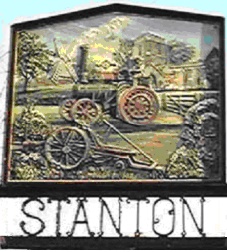 Chairman: Francis Hart       Vice Chairman: Barbara SmithsonTo whom it may concernDECLARATION OF UNAUDITED ACCOUNTSI declare that the status of the Accounting Statements are unaudited and that the Accounting statements as published may be subject to change.Dated 12 May 2021Joy HartJoy HartClerk to Stanton Parish Council